Publicado en Andalucía el 08/04/2021 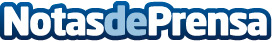 La Escuela Andaluza de Salvamento y Socorrismo encara 2021 con optimismo y lanza su nueva plataforma onlineMás de dos décadas de trayectoria avalan a la Escuela Andaluza de Salvamento y Socorrismo (EASS) como una de las plataformas líderes en la formación y prestación de servicios profesionales de salvamento y socorrismo en AndalucíaDatos de contacto:Rubén Santaella (RubénSantaealla.es)Diseño y posicionamiento de páginas web615 33 69 60Nota de prensa publicada en: https://www.notasdeprensa.es/la-escuela-andaluza-de-salvamento-y-socorrismo Categorias: Andalucia Nautica Recursos humanos http://www.notasdeprensa.es